Homophones are words which sound the same but are spelt differently and have different meanings.Match the pictures to the words.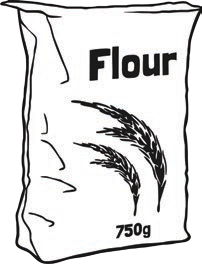 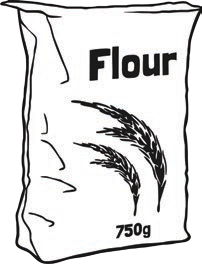 Complete the sentences by neatly crossing out the incorrect homophone.Last knight/night I went for a walk in the moonlight.Blue/blew is my favourite colour.If you want to go on holiday, you’ll have to catch a plane/plain.I brush my hare/hair every day.The lion had huge paws/pours.Thomas couldn’t wait to meat/meet the new teacher.Bernard got mud on his new/knew shoes.I’m over here/hear!Benny’s hiding over they’re/there/their.Suzanne scraped her knee and now it’s really saw/sore.These words are all homophones. Try to define what each one means.or:		 oar:  	sale:	 sail:  	here:	 hear:  	tail:	 tale:  	pail:	 pale:  	pour:	 poor:  	 male:	 mail:  	Find homophones for these words: weekplacereadrodeboardseathereboyrightwitchpeelfourserialsonknowwasteheeltailpaneweightpoormailSome of these words are homophones. Circle them.Copy this passage out, correcting the homophones as you do:It was knight and the sky was pooring with reign. The hole ship rocked on the stormy see and the wind blue hard tearing the sale. The captain new they kneaded to fix it quick, so he called out to too crewmen. As the pear ran off to fetch knew rope the captain, who usually had nerves of steal, preyed that the ship wood knot sink. Suddenly, a peace of would broke off from the deck and flue towards him!Page 1Page 2Last night I went for a walk in the moonlight.Blue is my favourite colour.If you want to go on holiday, you’ll have to catch a plane.I brush my hair every day.The lion had huge paws.Thomas couldn’t wait to meet the new teacher.Bernard got mud on his new shoes.I’m over here!Benny’s hiding over there.Suzanne scraped her knee and now it’s really sore. Page 3Child’s own answers.Page 4Child’s own answers.Page 5It was night and the sky was pouring with rain. The whole ship rocked on the stormy sea and the wind blew hard, tearing the sail. The captain knew they needed to fix it quick so he called out to two crewmen. As the pair ran off to fetch new rope, the captain, who usually had nerves of steel, prayed that the ship would not sink. Suddenly a piece of wood broke off from the deck and flew towards him!1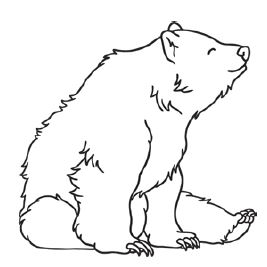 2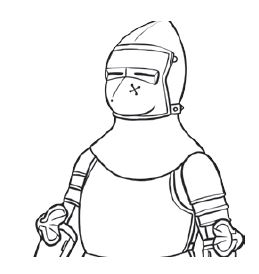 34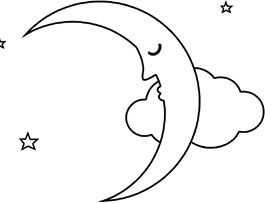 5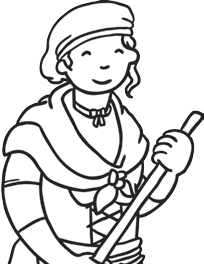 6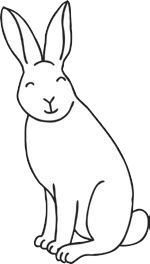 7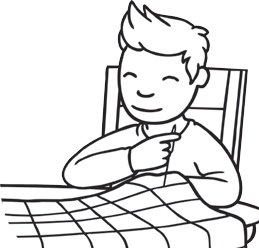 8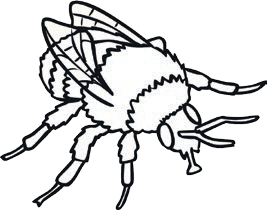 9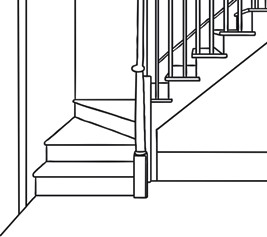 10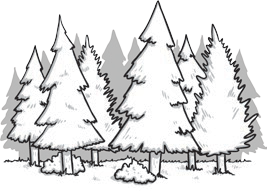 11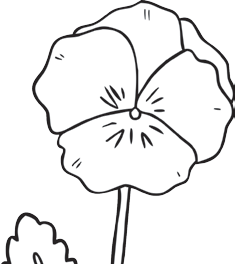 12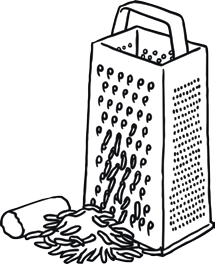 barebearmaidwouldwoodgrateknighthareflowerstairnightbeesewbesoflourgreathairmadestarepairmanewastesweatlatehearricereedmummycareseenfatherplaiceoarcheckplughourpaintrainbare1bear5maidwould10wood12grate2knight6hare11flower9stair4night8beesewbeso3flourgreathairmadestare